THE TASK Drawing on a range of academic/scholarly sources and understanding of key concepts and issues relevant to the unit  content, required  to  provide  a  1600-word research essay to ONE  of  the  four  questions provided  in  this  Instruction  Guide.  Each  question  relates  to  a  key  issue  covered  in  one  or  more  of  the  weekly  topics and requires you to write a research essay that provides a critical/argumentative response to the topic.A key requirement for AT4 is to demonstrate your ability to conduct research. In your response, students must draw  on  a  minimum  of  eight  (8)  academic  sources  to  support  their  discussion.  These  can  include academic, scholarly, and reputable sources such as books, journal articles, government reports, legislation, and sentencing judgments (see guide in folder). Please note that media articles are not considered academic source.Word limit: 1,600 words (±10%,  or 160 words, so maximum word count is 1,760) 1-Question  #1:  There  is  no  such  thing  as  an  ‘ideal  victim’!  Critically  discuss  this  statement  with  reference  to victims’ experiences in the CJS and what this means for how the CJS responds to victims/victimisation.  In your response, you should:•Refer to at least one specific case or example of victimisation from Australia.•Consider  the  consequences  for  victims  in  relation  to  how  they  are  treated/responded  to  by  members  of  the  CJS,  the  media,  and/or the broader community. Are further reforms needed?•Discuss key  concepts  and  themes  from  the  unit,  such  as  the  impact  of  discretion, issues  with  ensuring  accountability,  and  the  challenges for achieving ‘justice’ (including ambiguity about what this means/looks like) .  2- Question  #2:  Experts  are  an  essential  feature  of  the  modern  court  room  and  should  be  afforded  greater  influence  in  criminal  trials.  Critically  discuss  this  statement, highlighting what  it  means  for  the reliability and credibility of trials in contemporary criminal justice processes.In your response, you should:•Refer to at least one specific Australian case or example where experts/expert evidence has played a central role in the outcome of a court trial.•Consider the consequences for how we ‘do justice’,  offenders/defendants, and/or the wider community – can expert evidence be reliable in the age of social media, crime shows/podcasts, and media influence?•Discuss key concepts and themes from the unit, such as the influence of discretion, effects on due process (particularly offenders’ rights), and issues with ensuring accountability. 3- Question  #3:  Failures  or  miscarriages  of  justice  are  avoidable  and  can  therefore  be  eliminated  from  the  CJS. Critically discuss the validity of this statement and whether widespread criminal justice reform is needed.In your response, you should:•Refer to at least one specific case or example of a miscarriage of justice in Australia.•Examine how failures of justice can undermine the legitimacy of the criminal justice system and the consequences for offenders, victims, and/or the wider community, perhaps noting where and how reform might be needed.•Discuss key concepts and themes from the unit, such as the role and significance of discretion, issues with ensuring accountability, and the challenges for ‘doing justice’.  4- Question #4: The  minimum  age  of  criminal  responsibility  in  Australia  should  be  raised  to  14  years  to  put  the  ‘just’ in CJS. Critically discuss this statement with reference to human rights approaches to youth offending.In your response, you should:•Refer  to  at  least  one  case  or  example  in  which  a  young  offender (or  group,  e.g.,  Indigenous  youth) has  been  affected  by  their  criminalisation and/or placement in detention in Australia, to provide evidence to support your argument(s). •Consider the consequences for young people/offenders in relation to how they are treated/responded to by members of the CJS, the media, and/or the broader community.•Discuss  key  concepts  and  themes  from  the  unit,  such  as  the  value of  discretion,  implications  for  accountability,  and  what  this  means more broadly for how we ‘do punishment’ in Australia.WHAT TO DO Once  you  have  chosen  your  topic,  start  looking  for,  downloading,   and  reading  relevant  books,  articles,  and reports.Next, brainstorm the issues that arise from the essay topic and try to get a sense of your own views on them. What do you see as the most crucial elements of the debate? What evidence do we need to understand about the issues raised to respond to the question(s) posed
Referencing  is required, using  the   Harvard  style,  so  next look up some of the references used by the authors of the relevant textbook chapter(s) to provide evidence and support for the points they raise. Use the Library and other databases to find these and other relevant academic sources. Your essay requires a minimum of 8 academic   sources, so you’ll need to read widely before you decide what is most useful to you.Remember,  this  task  is  asking  you  to  identify  and  discuss  scholarly  debate  about  the  topic  you  have  chosen from  those  listed above (remember only choosing one!).  So, the argument  in  your  essay  should  be  constructed  around the weight of evidence from your reading of these academic sources. For example: if in your research you  find  that  most  academic  opinions  agree  that  a  human  rights  approach  for  youth  offending  is  what  is  needed, then this would form the basis of your argument in whether (or not) to raise the age. Be sure to also discuss  alternative  arguments  as  well  –try  to  provide  a  balanced,  critical  discussion,  but  still  argue  a  particular perspective (i.e., don’t ‘sit on the fence’).
Without conducting enough reading/research, it is very difficult to know how you are going to respond to the essay  question.  Ideally,  you  would  spend  at  least  several  days  researching  and  reading. Allow yourself time to process information and to take efficient notes. Make thorough notes of the sources you read, as you go – you’ll need them for your reference list later. And remember  that  all  direct  quotes  and  paraphrasing  need  page  numbers  in  your  in-text  reference,  though  you  should limit the number of direct quotes used. It is better to try to present information in your own words, as part of a coherent argument/narrative, so do not simply string various quotes together.Essays should use a sensible font (e.g., Times New Roman, Arial, Calibri, etc.), ideally in size 12pt.•For ease of review, students should justify the text and use 1.5 line spacing.•Insert page numbers (insert tab > header & footer > page number> bottom of   page).•Start essay on the first page, with the question number and full text of the question clearly stated (note: these will not count towards the word limit).•Include a Reference List at the end, on a separate page, containing all references cited in the essay.•Overall, students’ writing may be 10% (160 words) under OR over the word limit without penalty.•Turn spelling AND grammar checks on and set proofing language to English (Australian). Make sure full prose is used when writing essays – do not abbreviate (i.e., do not use ‘don’t’, ‘won’t’, ‘isn’t’, etc.) Essay Outline to do : 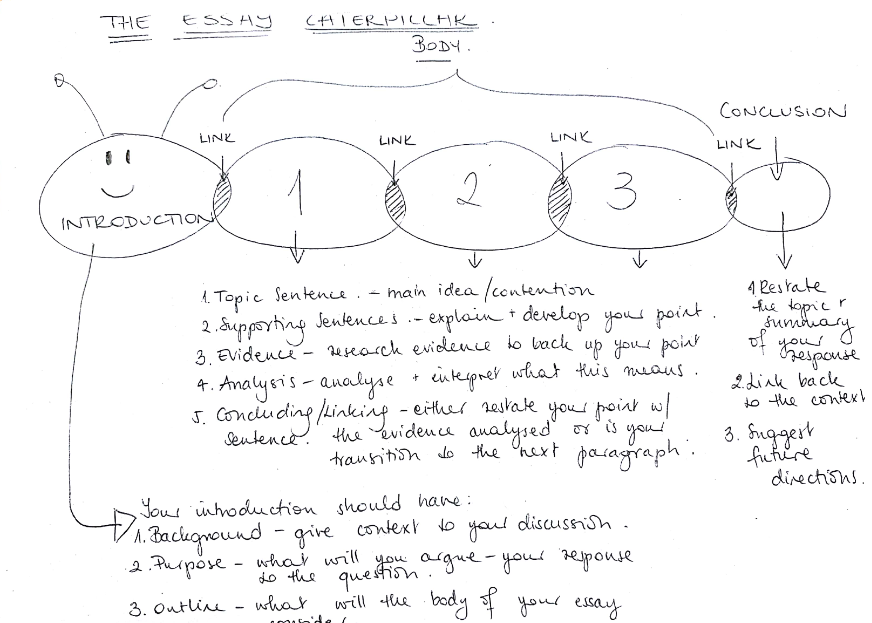 